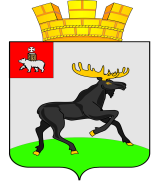 П О С Т А Н О В Л Е Н И Е         АДМИНИСТРАЦИИ       ЧЕРДЫНСКОГО ГОРОДСКОГО ПОСЕЛЕНИЯ          ПЕРМСКОГО КРАЯ                                                                                                                    № 	В соответствии Федеральными законами от 27 июля 2010 г. № 210-ФЗ «Об организации представления государственных и муниципальных услуг», от  06 октября 2003 г. № 131-ФЗ «Об общих принципах организации местного самоуправления в Российской Федерации», руководствуясь Порядком разработки и утверждения административных регламентов предоставления муниципальных услуг Чердынского городского поселения, утвержденным Постановлением администрации Чердынского городского поселения                     от 16 августа 2012 г. № 83 «Об утверждении Порядка разработки и утверждения административных регламентов Чердынского городского поселения», в целях актуализации отдельных правовых актов администрации Чердынского городского поселения   ПОСТАНОВЛЯЮ:	1. Внести в Перечень муниципальных услуг, предоставляемых администрацией Чердынского городского поселения, утвержденный постановлением администрации Чердынского городского поселения от 11.12.2013 № 163 изменения, изложив его в редакции согласно Приложению к настоящему постановлению.	2. Настоящее постановление вступает в действие со дня его подписания и подлежит опубликованию в информационном бюллетене «Чердынский вестник» и размещению на официальном сайте Чердынского городского поселения в информационно-телекоммуникационной сети «Интернет».	 3. Контроль исполнения постановления оставляю за собой.Глава администрации                                                                               А.Л. БрандтПЕРЕЧЕНЬмуниципальных услуг, предоставляемых администрацией Чердынского городского поселения№ п/пНаименование муниципальной услугиI. Услуги в сфере жилищно-коммунального хозяйства1Прием заявлений, документов в целях постановки на учет граждан в качестве нуждающихся в жилых помещениях2Выдача документов (единого жилищного документа, копии финансово-лицевого счета, выписки из домовой книги, карточки учета собственника жилого помещения, справок и иных документов3Перевод жилого помещения в нежилое или нежилого помещения в жилое4Признание жилых помещений непригодными для проживания 
5Признание молодых семей нуждающимися в улучшении жилищных условий6Безвозмездная передача в собственность граждан жилых помещений муниципального жилищного фонда путем приватизации7Предоставление жилых помещений по договорам социального найма8Предоставление жилых помещений специализированного жилищного фондаII. Услуги в сфере имущественного комплекса9Предоставление выписки из реестра муниципального имущества10Предоставление муниципального имущества в аренду11Предоставление муниципального имущества в безвозмездное пользование12Предоставление муниципального имущества в собственностьIII. Услуги в сфере архитектуры и градостроительства13Присвоение адреса объекту недвижимости 14Выдача разрешений на строительство, реконструкцию  объектов капитального строительства 15Выдача разрешений на ввод объектов капитального строительства в эксплуатациюIV. Услуги в сфере земельных отношений16Выдача выкопировки и схемы населенного пункта на территории которого находится земельный участок17 Выдача градостроительного плана  земельного участкаV. Услуги в сфере благоустройства18Выдача разрешения на проведение земляных и землеустроительных работ 